CINQUANTE-ET-UNIÈME SESSION ORDINAIRE 	OEA/Ser.PDu 10 au 12 novembre 2021	AG/OD-2/21Guatemala, République du Guatemala	11 novembre 2021SESSION VIRTUELLE 	Original: espagnolORDRE DU JOURDEUXIÈME SÉANCE PLÉNIÈREJeudi 11 novembre, 202111 h 00 – 13 h 30 (heure de Washington)Rapport annuel adressé à l’Assemblée générale par le Conseil permanent (2020-2021) (AG/doc. 5726/21)Projets de déclaration et de résolution convenus par le Conseil permanent (AG/doc. 5726/21 add. 2)Exposé de la présidence du Conseil interaméricain pour le développement intégré (AG/doc. 5748/21)Dialogue des chefs de délégation14 h 00 – 15 h 30 (heure de Washington)Retraite des chefs de délégation avec le Secrétaire général et le Secrétaire général adjoint DEUXIÈME SÉANCE PLÉNIÈRE (suite)16 h 00 – 19 h 00 (heure de Washington)Dialogue des chefs de délégation (suite)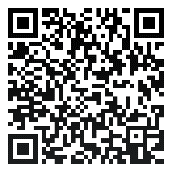 